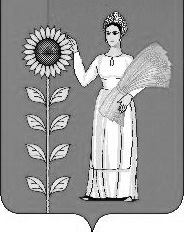              СОВЕТ ДЕПУТАТОВ СЕЛЬСКОГО  ПОСЕЛЕНИЯСРЕДНЕМАТРЕНСКИЙ  СЕЛЬСОВЕТДобринского муниципального районаЛипецкой областиI-я сессия V-го созыва                                                      РЕШЕНИЕ18.09.2015г.                         с.Средняя Матренка	                               №  5-рсО регистрации постоянной депутатскойгруппы «ЕДИНАЯ РОССИЯ» в Совете депутатовсельского поселения Среднематренский сельсоветДобринского муниципального района	В соответствии со ст.10 Регламента Совета депутатов сельского поселения Среднематренский сельсовет,  ст.30 Устава сельского поселения Среднематренский  сельсовет и на основании уведомления депутатов Совета депутатов, Совет депутатов сельского поселения Среднематренский сельсовет	Р Е Ш И Л:	1.Зарегистрировать постоянную депутатскую группу «ЕДИНАЯ РОССИЯ»   в Совете депутатов сельского поселения Среднематренский сельсовет пятого созыва в количестве 6 депутатов:1. Власова Елена Васильевна - депутат Совета депутатов сельского                                                    поселения Среднематренский сельсовет пятого созыва;2.Гаршина Елена Ивановна - депутат Совета депутатов сельского                                                    поселения Среднематренский сельсовет пятого созыва;3.Глотова Марина Михайловна - депутат Совета депутатов сельского                                                    поселения Среднематренский сельсовет пятого созыва;4.Калиничева Светлана Вячеславовна- депутат Совета депутатов сельского  поселения Среднематренский сельсовет пятого созыва;5.Матыцина Ольга Николаевна-- депутат Совета депутатов сельского  поселения Среднематренский сельсовет пятого созыва;6.Чернышова Татьяна Васильевна- депутат Совета депутатов сельского  поселения Среднематренский сельсовет пятого созыва.              2.Настоящее решение вступает в силу со дня его принятия.Председатель Совета депутатовсельского поселения Среднематренский  сельсовет                                             Н.А.Гущина